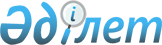 О внесении изменений в распоряжение Премьер-Министра Республики Казахстан от 12 июня 2017 года № 76-р "О некоторых вопросах консультативно-совещательных органов при Правительстве Республики Казахстан"Распоряжение Премьер-Министра Республики Казахстан от 2 апреля 2019 года № 42-р
      Внести в распоряжение Премьер-Министра Республики Казахстан от 12 июня 2017 года № 76-р "О некоторых вопросах консультативно-совещательных органов при Правительстве Республики Казахстан" следующие изменения:
      в приложении 2 к указанному распоряжению:
      в составе Межведомственной комиссии по развитию нефтегазовой и энергетической отраслей, утвержденном указанным распоряжением:
      строку "первый вице-министр энергетики Республики Казахстан" исключить;
      строку "Заместитель Руководителя Администрации Президента Республики Казахстан (по согласованию)" изложить в следующей редакции:
      "Заместитель Руководителя Администрации Президента Республики Казахстан (по согласованию) или помощник Президента Республики Казахстан, курирующий социально-экономические вопросы (по согласованию)";
      строку "Министр здравоохранения Республики Казахстан" исключить;
      строку "Министр по инвестициям и развитию Республики Казахстан" изложить в следующей редакции:
      "Министр индустрии и инфраструктурного развития Республики Казахстан";
      в Положении о Межведомственной комиссии по развитию нефтегазовой и энергетической отраслей, утвержденном указанным распоряжением:
      пункт 5 изложить в следующей редакции:
      "5. Заседания Комиссии проводятся по мере необходимости.".
					© 2012. РГП на ПХВ «Институт законодательства и правовой информации Республики Казахстан» Министерства юстиции Республики Казахстан
				
      Премьер-Министр 

А. Мамин
